АДМИНИСТРАЦИЯ МУНИЦИПАЛЬНОГО ОБРАЗОВАНИЯ – ПУТЯТИНСКИЙ МУНИЦИПАЛЬНЫЙ РАЙОН РЯЗАНСКОЙ ОБЛАСТИПОСТАНОВЛЕНИЕ         от 25 января 2016 года                                                                                                        № 21  Об утверждении Положения «О порядке  организации питания учащихся муниципальных общеобразовательных  учреждений Путятинского района» В соответствии с Федеральным законом от 06.10.2003 г. № 131-ФЗ "Об общих принципах организации местного самоуправления в Российской Федерации", ст. 37 Федерального закона от 29.12.2012 г. № 273-ФЗ «Об образовании в Российской Федерации», в целях совершенствования организации питания учащихся муниципальных общеобразовательных учреждений, руководствуясь Уставом муниципального образования – Путятинский муниципальный район Рязанской области, администрация муниципального образования – Путятинский муниципальный район Рязанской области  ПОСТАНОВЛЯЕТ:1. Утвердить Положение «О порядке организации питания учащихся муниципальных общеобразовательных учреждений Путятинского района» согласно приложению к настоящему постановлению. 2. Отделу образования администрации муниципального образования – Путятинский муниципальный район Рязанской области (Купцов В.А.) довести до сведения руководителей общеобразовательных учреждений Путятинского района настоящее постановление. 3. Настоящее постановление подлежит  размещению на официальных сайтах муниципального образования – Путятинский муниципальный район Рязанской области   и муниципальных учреждений. 4. Настоящее постановление вступает в силу с 01.02.2016 г. 5. Контроль за  исполнением настоящего постановления  возложить на заместителя главы администрации по социальным вопросам И. И. Давыдову.Глава администрации муниципального образования-Путятинский муниципальный районРязанской области                                                                                          В.А.РябковВ.А.Купцов2-13-50Разослано: дело, отдел по правовым  и организационным вопросам,  отдел образования, контрольный комитет, И. И. Давыдовой.Приложение к постановлению администрации муниципального образования – Путятинский муниципальный район Рязанской области от 25. 01.2016 г  № 21   Положение «О порядке организации питания учащихся муниципальных общеобразовательных учреждений Путятинского района»1.Общие положения.1.1. Настоящее Положение разработано в соответствии с Федеральным законом от 06.10.2003г. № 131-ФЗ "Об общих принципах организации местного самоуправления в Российской Федерации", ст. 37 Федерального закона от 29.12.2012 г. № 273-ФЗ «Об образовании в Российской Федерации».1.2. Основными задачами организации питания учащихся в муниципальных общеобразовательных учреждениях являются: создание необходимых условий, направленных на  обеспечение учащихся рациональным и сбалансированным питанием, гарантирование качества и безопасности питания учащихся, пищевых продуктов, используемых в приготовлении пищи, пропаганду принципов здорового и полноценного питания.1.3. Действия настоящего Положения распространяются на муниципальные общеобразовательные учреждения Путятинского района (далее - ОУ), и определяют отношения между отделом образования администрации муниципального образования – Путятинский муниципальный район Рязанской области (далее - Отдел образования) и                                            ОУ.
1.4. Настоящее Положение определяет порядок предоставления горячего питания в общеобразовательных учреждениях.1.5. Стоимость сбалансированного горячего питания на одного обучающегося в день устанавливается решением Путятинской районной Думы в соответствии с их возрастными и физиологическими особенностями с учетом СанПиН 2.4.5.2409-08 «Санитарно-эпидемиологические требования к организации питания обучающихся в общеобразовательных учреждениях, учреждениях начального и среднего профессионального образования» СанПиН 2.3.6.1079-01 «Санитарно-эпидемиологические требования к организациям общественного питания».1.6. Предоставление средств бюджета Путятинского района на питание учащимся ОУ производится в учебные дни фактического посещения общеобразовательного учреждения. 1.7. Для контроля за организацией горячего питания учащихся учреждений образования в школах создаются комиссии,  состав которых утверждает директор ОУ.Комиссия по организации питания учащихся общеобразовательных учреждений: - разрабатывает график группового посещения учащимися столовых под руководством классного руководителя; - проверяет соответствие обедов для учащихся утвержденному меню;   - осуществляет другие полномочия в соответствии с законодательством.1.8. Ответственные за питание учащихся общеобразовательных учреждений из числа педагогического коллектива ведут учет фактического количества учащихся, получающих питание. 2. Организация питания учащихся в общеобразовательных учреждениях.2.1. Организация горячего питания в ОУ осуществляется силами общеобразовательных учреждений Путятинского района - специально закрепленными штатами.                                                   2.2. В ОУ района организуется одноразовое питание.3.Полномочия общеобразовательных учреждений. 3.1. ОУ заключают договор на поставку продукции в соответствии с требованием законодательства Российской Федерации.3.2. Производят текущий ремонт и реконструкцию столовой ОУ, а так же инженерных коммуникаций пищеблока за свой счет в пределах ассигнований, утвержденных планами финансово-хозяйственной деятельности. 3.3. Приобретают новое торгово-технологическое, холодильное и весоизмерительное оборудование, обеспечивают помещения пищеблока кухонным инвентарем, кухонной и столовой посудой, приборами в пределах средств, предусмотренных планами финансово-хозяйственной деятельности ОУ на эти цели. 3.4. Приобретают мебель для столовой ОУ по действующим нормам оснащения в пределах средств, предусмотренных планами финансово- хозяйственной деятельности ОУ на эти цели. 3.5. Утверждают режим (график) питания обучающихся и режим работы столовой  с учетом режима работы ОУ, расписания уроков обучающихся и времени перемен, предусмотренных в расписании уроков для приема пищи. Предусматривают в расписании уроков перерывы (перемены) достаточной продолжительности для питания обучающихся.3.6. Разрабатывают и утверждают десятидневное меню. 3.7. Назначают ответственных за организацию питания детей в столовой, которые ежедневно предоставляют заявку на питание обучающихся на текущий день. 3.8. Создают приказом по ОУ бракеражную комиссию, включив в ее состав представителей администрации ОУ, медицинского работника, повара.3.9. Организуют проведение работ по дезинсекции и дератизации помещений пищеблока и столовой в соответствии с действующими СанПиН 3.5.2.1376-03 и СанПиН 3.5.3.1129-02 за счет собственных денежных средств на основании договора с организацией, имеющей лицензию на проведение данных работ 3.10. Осуществляют контроль за организацией и качеством питания детей, реализацией программы производственного контроля и использованием средств, выделенных на питание обучающихся. Обеспечивают полное и своевременное использование средств, выделенных на питание обучающихся. 3.11. Осуществляют контроль за соблюдением работниками столовой требований по охране труда и обеспечению безопасности труда. 3.12. Организуют проведение аттестации рабочих мест на пищеблоке работников столовой в соответствии с требованиями действующего законодательства. 3.13. Допускают к работе в помещениях пищеблока работников, прошедших обязательные периодические медицинские осмотры в порядке и в сроки, установленные действующим законодательством. 3.14. Обеспечивают помещения пищеблока спецодеждой, моющими и дезинфицирующими средствами, а также канцелярскими товарами и бланками в соответствии с действующими нормами оснащения .Полномочия отдела образования Осуществляет контроль за целевым использованием бюджетных средств для обеспечения питания учащихся и качеством питания.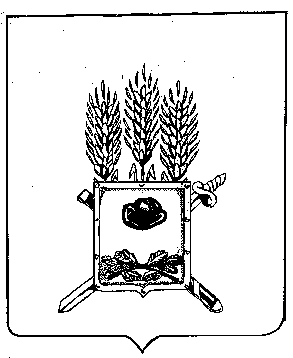 